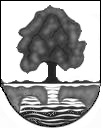 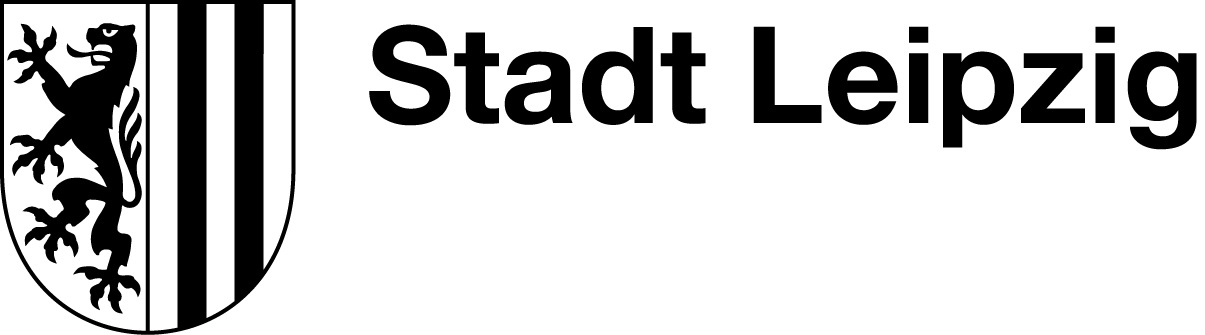 Ortschaftsrat Lützschena-Stahmeln . Am Brunnen 4 .  04159 Leipzig   Zur Vorlage an den Stadtrat LeipzigWeiterer Beschluß des Ortschaftrates Lützschena-Stahmeln in Ergänzung zu Beschluß Nr. 137/06/19 zur Neufassung des B-Planes 448 Beschluß 142/08/19

Die Neufassung des Bebauungsplanes Nr .448, „Erschließungsstraße KLV-Terminal“-
Drucksache VI-DS-06804-NF-03 wird vom Ortschaftsrat Lützschena-Stahmeln abgelehnt.

Der Ortschaftsrat stellt deshalb in Ergänzung zu dem bereits vorliegenden Beschluß 137/06/19 einen 2. Änderungsantrag:

Beschlußvorschlag Punkt 3.neu 
Die formulierten Forderungen der Ortschaften Lützschena-Stahmeln im Beschluß 137/06/19, der Ortschaft Lindenthal und der SPD-Stadtratsfraktion sind als Maßgaben bei der weiteren Planung einzuhalten. 
Votum 5/0/0 (dafür 5, dagegen 0, Enthaltungen 0)Margitta ZieglerOrtsvorsteherin